Recipe: Black Bean & Corn Quesadilla	 		     Name: _______________Servings: _2 people___    Oven temp: __n/a_ FIngredients:   2		Flour tortillas1/8  		Red Onion, diced1/6		Red Pepper, diced1/6 		Yellow Pepper, diced1		Garlic clove, minced60 mL 	Black Beans, Rinsed60 mL		Corn10 mL		Oil2mL		Cilantro, diced80mL		Cheese, grated10 mL		MargarineInstructions: In a frying pan, sauté onion, garlic, corn and peppers in oil on medium-low heat.Remove sautéed vegetables and mix in small bowl with black beans, and cilantro.Heat frying pan over medium heat.  Place 5 mL margarine in pan to melt.Place tortilla in pan. On one half of the tortilla: sprinkle ¼ of the cheese, half of the bean mixture, and then top with another ¼ of the cheese. Carefully fold the tortilla in half.Cook quesadilla on medium low heat until light golden brown and half of the cheese is melted. Flip the tortilla carefully and cook until rest of the cheese is melted and quesadilla is light golden brown on both sidesRemove and let rest before cutting into wedges. Repeat with the second After the Lab Reflection Tray Equipment					  Person A:  _____________________________		Person B: ___________________________________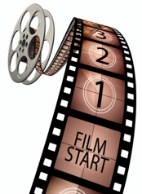 What are pulses?Name 2 foods made with pulsesName 3 countries where pulses have been a staple food for many generations.Why are pulses grown around the world by farmers?Where are pulses grown in Canada?How does sharing field space with pulses affect other crops?Pulses belong to the _________________ food group because they are high in protein. These nutrient dense superfoods also provide the body with nutrients such as ____________________________________________________________________________________________________________ Why are pulses considered heart healthy?Explain how pulses help promote food security for the world.What responsibilities did you take on in order to finish this lab?How could you improve your participation with your group?